LEIEKONTRAKT TILFELDIG UTLEIE 
FOR MARIDALEN VELHUS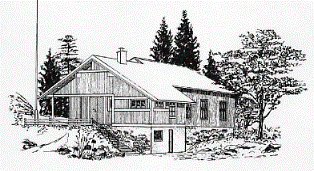 Utleier: 
Maridalen Velforening
Kasaveien 1
0890 OsloLeietaker:Kontoen disponeres av utleier i henhold til de nærmere bestemmelsene i denne avtale. Depositum og leie betales til postgiro nr: 7878.06.36555i løpet av 14 dager etter arr.Leiekontrakten er ikke gjeldene før leiebeløp og depositum er betalt. Leietaker betaler depositum ved kontraktsinngåelse. Kontrakten er bindende. Leietaker betaler leiesum senest 30 dager før leieforholdet finner sted. Hvis ikke blir avtalt leie strøket av utleier. Leietaker plikter å behandle lokalet med tilbørlig aktsomhet og for øvrig i samsvar med leieavtalens ordensregler. Leietaker plikter å melde fra til utleier om skader på bygg, inventar eller dekketøy.Ved avbestilling av leie senere enn 14 dager før avtalt leie, skader på bygg/inventar eller ved brudd på ordensregler, samtykker leietaker i at utleier kan trekke fra i depositum det beløp som er nødvendig for å dekke skade, ulempe eller tap. Dersom det oppstår skade ut over dette beløp, kan utleier kreve erstattet nødvendige utgifter til utbedring av skaden.Leietaker må være fylt 22 år. Det er ikke tillatt med røyking inne på Maridalen Velhus. Leietaker har lest og er kjent med ordensregler for Maridalen Vel, leietaker forplikter seg til å følge disse.ORDENSREGLER
FOR MARIDALEN VELHUSAlle arrangementer skal være avsluttet og Velhuset forlatt Kl. 0200. Dette av hensyn til naboer og leietaker i hybel på Velhuset. Av samme hensyn må støynivået holdes på et normalt akseptabelt nivå.Det er ikke tillatt med parkering på uteområde nord, denne brukes kun til eventuell inn-/utkjøring av varer som skal til kjøkken.Leietaker er ansvarlig for at all skade på hus og inventar (inklusive dekketøy) blir erstattet og meldt til Maridalen Vel ved utleiekontakt eller Velhusansvarlig. Leietaker må selv sørge for effektivt ordensvern. Videre må merkede fluktveier holdes frie i tilfelle brann. Brannslokningsapparater er merket og montert i begge ytterganger og på kjøkken. Leietaker er ansvarlig for rengjøring av Velhuset etter bruk. Dette innebærer vask av alle gulv og toaletter, vask av dekketøy og bestikk, bord, stoler, benker og komfyr. Glass og bestikk skal tørkes med håndkle. Dette skal settes inn på merket plass i skapene.Alle rom skal luftes godt. Velhuset skal forlates i ryddig stand ute og inne. Søppel må ikke etterlates. Det er røykeforbud på Maridalen Velhus, røyking kan foregå ute ved hovedinngang syd. Bruk oppsatt askebeger. Utearealet er begrenset til område syd for hovedinngang. Området nord for Velhuset er beregnet kun til barnehagen og er barnehagens eget område.  	Alle vinduer må lokkes og dører låses før Velhuset forlates.	NB. BRUK TOALETT OG PISSOAR INNE I BYGGET – IKKE UTEAREALETOrdensreglement er utstedt i to eksemplarer, ett til leietaker og ett til utleier. Leietaker binder seg automatisk til å følge ordensreglene ved underskrift av leiekontrakt. Maridalen VelRENHOLD AV MARIDALEN VELHUSBruk kun gulvvaskemiddel til alle gulv. Bruk meget varmt vann og lite vaskemiddel, vask gulvet flere ganger, tørk godt over gulvet etter hver vask. Ved inspeksjon av velhuset skal gulvet være tørt. Litt Klorin skal kun brukes i toalettene.Vask og renhold av vaskekluter og gulvmopper er viktig etter bruk. Heng klutene luftig etter bruk. 	Hold bøtteskapet rent og ryddig. Ved renhold av vasker, speil, bord, stoler eller annet inventar brukes det vaskemiddel som er mest hensiktsmessig. Ved bruk av oppvaskmaskin se egen instruks, henger ved oppvaskmaskinen på kjøkken. Maridalen VelKontaktpersoner Maridalen Vel:Navn:Adresse:Postnr:Poststed:Telefon:Mobil:Utleieformål:Varighet leieforhold:Fra dato:Klokken:Klokken:Klokken:Varighet leieforhold:Til dato:Klokken:Klokken:Klokken:Dato for arrangement:Dato for arrangement:Utleieforhold: Privat Medlem FirmaEvt. firmanavn:Evt. firmanavn:Evt. firmanavn:Evt. firmanavn:Totalsum:
Leie:kr+ Depositumkr= SumkrDepositum betales tilbake til bankgiro/kontonr:Utlevering av nøkler til:Dato & klokkeslettInnlevering av nøkler til:Dato & klokkeslettFelles inspeksjon etter utleie:Felles inspeksjon etter utleie:Dato & klokkeslettSignatur/Dato
Utleier Maridalen VelSignatur/Dato
LeietakerUtleiekontakt:Anne Keddy934 41 514Velhusansvarlig:Åse Hortemo Vangen908 48 311Oslo Taxi:02323Nødtelefoner:Brann110Politi112Ambulanse113